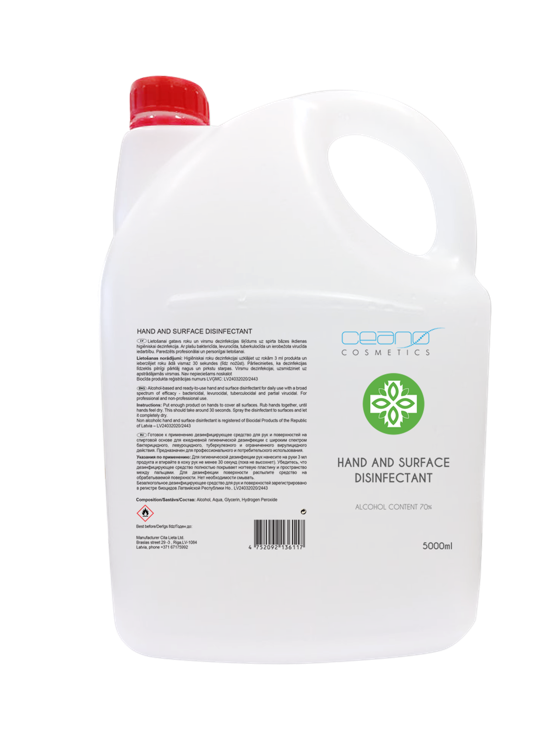 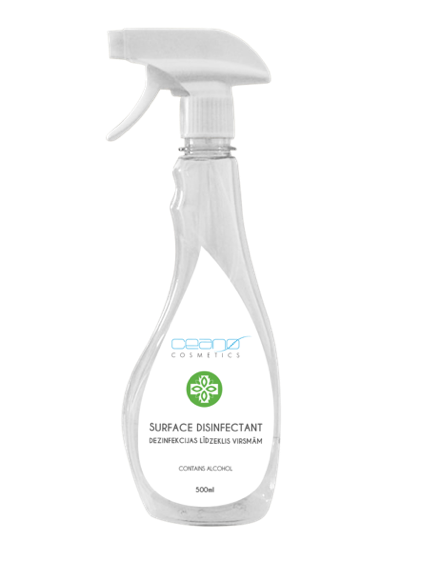 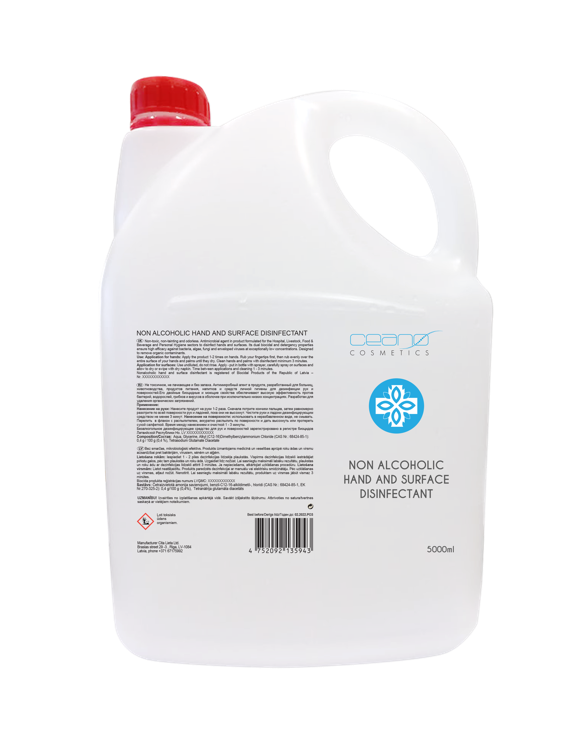 DISINFECTANTFor Hands and Surfaces Disinfectant for Surfaces Disinfectant for Hands and SurfacesBIOCIDE Disinfectant for Hands and SurfacesBIOCIDE Disinfectant for Hands and SurfacesAlcohol % 70% 70% --Consistency Liquid Liquid LiquidVolume	Packaging 500 ml	bottle, spray5 L                 bottle, screw cap 5 L                 bottle, screw cap1000 L	IBCLIQUID SOAPS For Hands and Body Liquid SoapsLiquid SoapsLiquid SoapsConsistency Liquid LiquidLiquidVolume	Packaging 500 ml                bottle, flip top1 L	bottle, flip top5 L	bottle, screw capMOQ/pcs 500 500Marta Blaua Sales Manager CITA LIETA Ltd.Private Label Company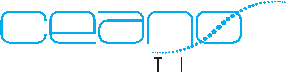 Mob.tel.: +371 29693610 Mail to: marta@soap.lv Braslas str. 29, RigaLV-1084, LatviaTel.: +371 67175992 Fax: +371 67175992www.ceanocosmetics.comwww.citalieta.com